Консультация для родителей«Сказки читаем — речь развиваем!»Уважаемые родители! Народная сказка – одно из произведения искусства слова, которые слышит ребенок в раннем детстве. 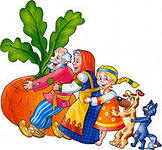 Сказка воспитывает в детях лучшие черты характера. Она помогает разобраться в таких сложных вопросах, как взаимоотношения людей, помогает оценить их поступки, вызывает либо сочувствие, либо осуждение. Можно сделать «домашний театр» (на магнитах, пальчиковый и др.) сказки показывать и рассказывать. Сказка научит ребенка:-пересказывать близко к тексту;- обогатит словарь образными выражениями;-научит интонационной выразительности (восклицательная, вопросительная интонация, сила голоса, темп речи);- научит оценивать поступки героев их взаимоотношения;- разовьет фантазию малыша, его творческое воображение. Расскажите сказку "Теремок" (любая другая по Вашему желанию) Покажите детям героев сказки и скажите её название. Спросите героев, какой сказки они видят? Предложите рассказать сказку с использованием персонажей. После показа сказки задайте вопросы: -Как называлась сказка? - Какими словами начинается сказка? - Кто первый пришел к теремку? - Кто еще жил в теремке? - Чем заканчивается сказка? - Каким голосом говорит мышка, лягушка и др. персонажи. - Какими словами называют в сказке зайчика (зайчик - побегайчик) мышку и др. В конце беседы спросите, кто нравится вашему малышу в сказке, а кто нет? Почему? Для развития фантазии и воображения предложите придумать свою сказку или новый вариант окончания сказки, побуждайте малыша самостоятельно говорить, пересказывать. Поиграйте вместе с детьми! Игра – фантазия «Изобрази героев сказки»Ребенок выбирает героев сказки, но не называет его, а изображает мимикой, жестами, движением. Взрослый отгадывает и хвалит за старание и оригинальность. «Сказочник»Предложите ребенку стать сказочником и придумать свою историю с героями сказки. «Накорми животное»Взрослый показывает героев сказки, а ребенок придумывает слова- еду, которую любит животное. Например: зайчик любит морковку, она сладкая, хрустящая, сочная и т. д.                                                                        «Душа ребёнка — это росток, 
                                                                       Чтобы из семечка вырос цветок-                                                                        Много потратится сил и тепла 
                                                                       Нежного слова, улыбок, добра!»